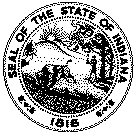 APPLICATION COVER SHEETState Form 56583 (R3 / 10-21) FAMILY AND SOCIAL SERVICES ADMINISTRATIONDIVISION OF MENTAL HEALTH AND ADDICTION (DMHA)YOUTH HOME AND COMMUNITY-BASED WRAPAROUND SERVICES (HCBS)402 W. Washington Street, Room W353Indianapolis, In 46204-2739Telephone: (317) 232-7800Contact Information for person completing the applicationContact Information for person completing the applicationContact Information for person completing the applicationName of Individual Provider or AgencyContact Telephone NumberApplication Date (month, day, year)Name of Person Completing the ApplicationContact E-mail AddressContact E-mail AddressSection A.  Application Type (Check all that apply.)Section A.  Application Type (Check all that apply.)Section A.  Application Type (Check all that apply.)	Initial authorization (For respite facility, include respite facility application.)	Initial authorization (For respite facility, include respite facility application.)	Initial authorization (For respite facility, include respite facility application.)	Reauthorization	Reauthorization	ReauthorizationSection B.  For Existing Providers (Check all that apply.)Section B.  For Existing Providers (Check all that apply.)Section B.  For Existing Providers (Check all that apply.)	Conversion of Agency Type (e.g., individual provider to non-accredited agency)	Conversion of Agency Type (e.g., individual provider to non-accredited agency)	Conversion of Agency Type (e.g., individual provider to non-accredited agency)	Add new staff	List names here:        	Add new staff	List names here:        	Add new staff	List names here:        	Add new service	List services here:      	Add new service	List services here:      	Add new service	List services here:      	Update Demographic Information  (For update of address, name changes, or requesting county update. Include name of staff that will provide services in this county. If you need additional space, a provider summary (https://dmhareport.fssa.in.gov/) may be attached.)	Update Demographic Information  (For update of address, name changes, or requesting county update. Include name of staff that will provide services in this county. If you need additional space, a provider summary (https://dmhareport.fssa.in.gov/) may be attached.)	Update Demographic Information  (For update of address, name changes, or requesting county update. Include name of staff that will provide services in this county. If you need additional space, a provider summary (https://dmhareport.fssa.in.gov/) may be attached.)	Add Respite Facility (Include respite facility application.)      	Add Respite Facility (Include respite facility application.)      	Add Respite Facility (Include respite facility application.)      	Update Individual or Agency Primary Contact Information (Check information being updated below and fill out State Form 55353, Provider Demographics.)		Update Primary Contact: See Section C		Update Billing Contact: See Section C		Update Notice of Action (NOA) Contact: See Section D 	Update Individual or Agency Primary Contact Information (Check information being updated below and fill out State Form 55353, Provider Demographics.)		Update Primary Contact: See Section C		Update Billing Contact: See Section C		Update Notice of Action (NOA) Contact: See Section D 	Update Individual or Agency Primary Contact Information (Check information being updated below and fill out State Form 55353, Provider Demographics.)		Update Primary Contact: See Section C		Update Billing Contact: See Section C		Update Notice of Action (NOA) Contact: See Section D 	Add / Edit Specialty Comment (See Section F of State Form 55353, Provider Demographics.)	Add / Edit Specialty Comment (See Section F of State Form 55353, Provider Demographics.)	Add / Edit Specialty Comment (See Section F of State Form 55353, Provider Demographics.)Section C.  The following is ONLY for ACCESS SITE use and updates (not for rendering provider information).Section C.  The following is ONLY for ACCESS SITE use and updates (not for rendering provider information).Section C.  The following is ONLY for ACCESS SITE use and updates (not for rendering provider information).	Add / Edit Access Site Main Contact	Providing access site services for the following County(s):      	Provide this cover sheet and include a copy of Driver’s License, User Agreement, and full contact information here for access 	site person:	Add / Edit Access Site Main Contact	Providing access site services for the following County(s):      	Provide this cover sheet and include a copy of Driver’s License, User Agreement, and full contact information here for access 	site person:	Add / Edit Access Site Main Contact	Providing access site services for the following County(s):      	Provide this cover sheet and include a copy of Driver’s License, User Agreement, and full contact information here for access 	site person:Additional Provider information:DMHA Youth Provider Information:  http://www.in.gov/fssa/dmha/2764.htmDMHA Youth HCBS Provider Module service program on Indiana Medicaid website: http://provider.indianamedicaid.com/general-provider-services/provider-reference-materials.aspxAdditional Provider information:DMHA Youth Provider Information:  http://www.in.gov/fssa/dmha/2764.htmDMHA Youth HCBS Provider Module service program on Indiana Medicaid website: http://provider.indianamedicaid.com/general-provider-services/provider-reference-materials.aspxAdditional Provider information:DMHA Youth Provider Information:  http://www.in.gov/fssa/dmha/2764.htmDMHA Youth HCBS Provider Module service program on Indiana Medicaid website: http://provider.indianamedicaid.com/general-provider-services/provider-reference-materials.aspx